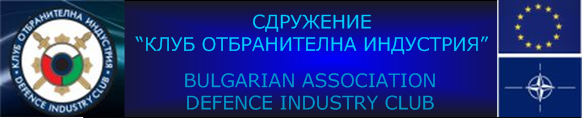                                   София 1000,  ул. “Алабин 16-20”, БСК, ЕТ.6          Тel: 02/ 980 15 29, 843 10 98  Fax: 02/ 945 56 00          Мобил: 0877 576 144           E-mail: defence_club@abv.bg           Website: : www.defenceindustryclub.org            GLOBAL COOPERATION FORUM 2017            CONFERENCE & EXHIBITION                  7 – 8 – 9  JUNE 2017 /WEDNESDAY, THURSDAY, FRIDAY/Sofia, Central Military ClubFLOOR 1 & 2 – ALL HALLS1 DAY – 7 JUNECOOPERATION IN DEFENCE & SECURITY INDUSTRY2 DAY – 8 JUNECOOPERATION IN CYBERSECURITY  & INNOVATION 3 DAY – 9 JUNE     COOPERATION IN UAV, EVs & AEROSPACE INDUSTRY www.GCForum2017.comwww.defenceindustryclub.orgЗа кого е предназначена конференцията:За всички които се интересуват от темите свързани с бъдещото развитие на отбранителната индустрия, машиностроенето, кибер сигурността и иновациите – научни и развойни специалисти, представители на частния бизнес  - отбранителна индустрия, машиностроене, електроника, ИКТ сектор, Иновации, старт-ъпи и други отрасли свързани с отбранителната индустрия.Участници: Ръководители от фирми от сферата на отбраната, фирми от отбранителната индустрия и сигурността – Големи международни компании, Български компании и  компании от съседните държави, ръководители на различни  институти, клъстери, неправителствени организации от сферата на отбраната и сигурността, мениджъри проявяващи интерес към сектор „отбрана & сигурност“. Поканени са и:Посланици, военни и търговски аташета, дипломатически лица, бизнес лидери от :Страните от ЕС - Развитите европейски държави – Германия, Франция, Великобритания, Испания, Италия, Португалия, Белгия, Холандия, Швеция Страните от Вишеградската четворка – Унгария, Полша, Чехия, СловакияСтраните от Балканите и Черноморската Икономическа Зона –  ЧИЗ                           Румъния, Сърбия, Македония, Гърция,  Молдова, Украйна, Азърбайджан Западните и източните лидери в иновациите – САЩ, Израел, Япония,                       Южна Корея, Виетнам, Китай                                                     СЪОРГАНИЗАТОРИ:КЛУБ РАВ И РЛТ „ГЕН. Л-Т ГЕОРГИ ЯМАКОВ”КЛУБ РАКЕТНИ ВОЙСКИ  И АРТИЛЕРИЯ „ОЛИМПИЙ  ПАНОВ”СДРУЖЕНИЕ “ВОЕННО ИСТОРИЧЕСКА КОМИСИЯ”ДЪРЖАВНА АГЕНЦИЯ ЗА МАЛКИ И СРЕДНИ ПРЕДПРИЯТИЯБЪЛГАРСКА АГЕНЦИЯ ЗА ИНВЕСТИЦИИБЪЛГАРСКА ТЪРГОВСКО ПРОМИШЛЕНА ПАЛАТАБЪЛГАРО - ИЗРАЕЛСКА ТЪРГОВСКО ПРОМИШЛЕНА ПАЛАТАБЪЛГАРО - КИТАЙСКА ТЪРГОВСКО ПРОМИШЛЕНА ПАЛАТАБАИТ – БЪЛГАРСКА АСОЦИАЦИЯ ИНФОРМАЦИОННИ ТЕХНОЛОГИИБАССКОМ – БЪЛГАРСКА АСОЦИАЦИЯ СОФТУЕРНИ КОМПАНИИB to B  срещиПо време на конференцията ще бъдат провеждани B to B  срещимежду компаниите – участници в зала 2 – до залата на конференцията.Цели на конференцията:1.Повишаване на знанията на участниците за възможностите за участие  и коопериране по програми и проекти за наука, иновации, Хоризонт 2020 и др.          2.  Запознаване на участниците с нови производства и технологии  във военната област, отбранителната индустрия, иновациите и сигурността.3. Информация за възможностите за финансиране  на хай-тех и иновации от европейските фондове и програми – тук в България и директно от Брюксел.4. Продължаване на дискусията относно възможностите за коопериране както между българските компании, така и между български и чужди компании.5. Избистряне на позицията и вижданията на всяка една компания относно създаването на Клъстер Отбранителна Индустрия – Машиностроене - Иновации. 6. Разясняване на възможностите за съвместно участие на компаниите за европейско финансиране на наука, развойна дейност и иновации, когато са обединени в клъстер.7. Представяне на западните и източните лидери в Отбранителната индустрия, Иновациите и Кибер  сигурността и запознаване с български компании. 8. Създаване на добри контакти между тях и среда и предпоставки за бъдещи партньорства.9. Информиране и запознаване на чуждите фирми участници в конференцията          с условията и предимствата на България като място за успешни партньорства.10. Приобщаване на критична маса от фирми – български и чужди към идеята за създаване на силен клъстер с акцент Отбранителна Индустрия – Машиностроене - Иновации.11. Осмисляне на чутото и видяното на конференцията от лидерийе в иновациите    и начертаване на бъдещи стъпки за бързото внедряване на добрите практики и примери тук в България. Анализиране на реалните възможности за пренасяне в България на най-добрите примери и практики от водещите страни в Иновациите. 12. Разясняване на изключителната важност на връзката:Българска армия и научните и развойните и звена – Бизнес – Програми за насърчаване на конкурентно способността – Иновации – Стартиращи фирми. 13. Бързото внедряване на военни технологии в бизнеса и тясната връзка между военните научни звена и бизнеса в областта на иновациите  – предпоставка за рязко ускоряване на конкурентно способността на България.14. Засилване на регионалното и международното коопериране с цел създаване на трансгранични партньорства и компании, насочени към иновациите и бързо внедряване на нови технологии с военно и гражданско приложение. Акценти и дискутирани теми на конференцията:Регионалното коопериране на Балканите и в региона – ЧИЗ - приоритет на Българската Отбранителна Индустрия. Перспектива за развитие на пазарите, респективно на отбранителната индустрия при активизиране на сътрудничеството и кооперирането със съседните страни.Създаване на силен Клъстер „Отбранителна Индустрия – Машиностроене – Иновации“ и кандидатстване по проекти и            програми с европейско финансиране за клъстери, наука, иновации, Хоризонт 2020.Клъстерите - силен ход на фирмите от отбранителната индустрия – машиностроенето - иновациите, целящ влизане на свеж финансов ресурс за технологично обновление и наваксване на технологичното изоставане.    4. Изработване на обща стратегия за научни изследвания в         сигурността и отбраната – обща задача на всички компании,         с координиращата роля на асоциациите и сдруженията на            отбранителната индустрия в България.Дронове и безпилотни летателни апарати – UAV. Консултантски център за глобално коопериране към Сдружение Клуб Отбранителна Индустрия - тясно специализиран по проблеми на фирмите от отбранителната индустрия. Инвестиционни възможности за финансиране на  иновации във военната сфера от Евро Фондовете.Кибер сигурността – основен приоритет на системата за национална сигурност. Възможности за коопериране на Български и чужди компании в сферата на кибер сигурността, ИТ старт-ъп компанииЕлектромобили и електромобилност – възможности за коопериранеи създаване на производства на електромобили тук в България.Изработване на стратегия и визия как България да стане център в асемблирането на електромобили – една от индустриите на бъдещето.Възможност за България да стане пресечна точка и център на иновациите на оста Изток – Запад. Създаване на необходимите предпоставки и инерция това да са случи.1 DAY – 7 JUNECOOPERATION IN DEFENCE & SECURITY INDUSTRY9.00   -   10.00        Регистрация на участниците10.00  -  10.15        Приветствено слово на Полк.Й. Пенков - Председател „Клуб Отбранителна Инд.”10.15  - 10.30          Приветствено слово на Министър/ Зам. Министър на отбраната10.30 – 10.45	        Приветствено слово на г-н Цветан Симеонов – председател на БТПП10.45 – 11.00         Приветствено слово на г-н Божидар Данев - председател на БСК 11.00 – 11.30      СУТРЕШНА КАФЕ ПАУЗА11.30 - 12.00       Доклад 1:                                 Представяне на Българска Агенция за Инвестиции – БАИ.                               Ролята на БАИ като улесняващ фактор в процеса на глобалното коопериране.        Стамен Янев – Изпълнителен Директор на БАИ12.00 - 12.20       Доклад 2:                               Роля на Междуведомствения съвет по отбранителна индустрия в процеса на                               лицензиране на дейностите с продукти, свързани с отбраната. Нормативна база.                              МСОИ – фактор подпомагащ и улесняващ глобалното коопериране.                               Бенко Ламбев – председател на Междуведомствения съвет към МС 12.20 - 12.40      Доклад 3:    ИАНМСП – партньор в процеса на глобалното коопериране.       Никола Стоянов – зам. Председател на ИАНМСП        Изпълнителна Агенция за Насърчаване на Малки и Следни Предприятия 12.40 - 13.00      Доклад 4:    Традиции в кооперирането на Българската отбранителна Индустрия                             Доц. Станчо Станчев – председател на Сдружение „Военно Историческа Комисия“13.00 – 13.30        ОБЕДНА ПАУЗА 13.30 - 14.00        Доклад 5:                              Перспективи и новости в Израелската Отбранителна Индустрия.                               Възможности за коопериране между Израелската и Бъгарската Отбр. Индустрия.                             Джеки Аруети -  председател на Израелско – Българската Търговска Камара. 14.00 – 15.00        Презентация 1:   IAI – ISRAEL AEROSPACE INDUSTRY – RAMTA Div.                               Възможности за коопериране на ИАИ с Български компании.                               Хагай Шмуел/ ДЕйвид Лейбушер – Директор на ИАИ – Рамта Дивижън - Бершева15.00 – 15.30        Презентация 2:    IMI SYSTEMS – ISRAEL MILITARY INDUSTRY                               Възможности за коопериране на ИМИ с Български компании.                               Рани Яром – Директор на ИМИ – Тел Авив15.00 – 15.30        Презентация 3:    MIFRAM SECURITY                               Възможности за коопериране на МИФРАМ СЕКЮРИТИ с Български компании.                               Шломо Дар – Маркетинг Директор на Мифрам Секюрити – Хайфа16.00 – 16.30     СЛЕДОБЕДНА КАФЕ ПАУЗА16.30 – 17.15       Презентация 5:  FRECH GRUP INTERNATIONAL – FGI - GERMANY                                                       SPESIMA – Bulgarishe Deutsche Geseltshaft   Иван Георгиев – търг. директор на FRECH GRUP -SPESIMA AD 17.15 – 18.00     Доклад 6:  Партньорство между Бундесвера и търговските Камари в Германия.                                                           Емил Василев – представител на Контакт Бюро на Бундесфера - Кобленц - Германия.2 DAY – 8 JUNECOOPERATION IN CYBERSECURITY  & INNOVATION   9.00 – 9.30         Приветствено слово и поздравителен адрес от Посолството на Израел в България.                                Представител на Посолството на Израел.  9.30 –   10.00    Доклад 1:                                Национална стратегия за кибер сигурност „Кибер устойчива България                                2020” National Cyber Security Strategy “Cyber Resilient Bulgaria 2020”                               Георги Шарков - Министерство на Отбраната - координатор по киберсигурност10.00 –   11.00     Презентация 1:   ATLAS ELEKTRONIK – GERMANY                               Иновационни решения внедрени в Атлас Електроник - Германия                               Хелмут Данке – Директор Бизнес Развитие Централна Европа и Централна Азия 11.00 –   12.00  Презентация 2:   RHEINMETAL DEFENCE - GERMANY                            Innovations & Cyber security in Rheinmetall Waffe Munition, Germany                             Mr. Andreas Klahn - Area Sales Manager SE Europe - Rheinmetall Waffe Munition, Germany 12.00 –   13.00  Презентация 3:   SFC DEFENCSE - GERMANY                                  Иновационни решения внедрени в SFC Defense - Германия                                         Възможности за коопериране на SFC DEFENSE с Български компании.                                 Florian Bernreiter – Sales Account Manager in SFC Defense  13.00 – 13.30    ОБЕДНА ПАУЗА  13.30 –   14.00   Доклад 2:                                   Развитие и движещи сили на иновациите в Източна Ация – Китай, Япония, Корея.                                  Проф. Нако Стефанов – катедра източни езици и култури – СУ “Кл. Охридски“14.00 –   14.30   Доклад 3:                            Революционни български иновационни решения, технологии и продукти управлявани                                  от "Franz & partners". Възможности за инвестиране, партньорство и развитие.                                        Ивайло Франц – управляващ собственик на консултантско-инвестиционна компания                                       "Franz & partners" 14.30 –   15.00   Презентация 4:   СЕКЮРЕ ДЖИ ЕС ЕМ                                 Иновационни решения за защита на информацията в Секюре Джи ЕС ЕМ –                                 надеждният доставчик на Сигурност.                                          Венцислав Дяков – изп. Директор на Секюре Джи Ес ЕМ 15.00 – 15.30     Презентация 5:  ПАРКИНГ И АНТИПАРКИНГ ООД                              Иновативни системи за управление и координация на паркирането в градски условия.                              Инж. Роман Петров – изпълнителен директор – Паркинг и Антипаркинг ООД15.30 – 16.00     Презентация 6:  DIMIROMA GROUP                                                             Иновационни софтуерни решения в съхранението на информацията.                                  Роман Ангелов -  CEO, DIMIROMA GROUP 16.00 – 16.30    СЛЕДОБЕДНА  КАФЕ ПАУЗА16.30 – 17.15     Презентация 7:  WIKI EYE – Великобритания                               Как всеобхватната защита на данни и комуникации става достъпна -  EOQuant 2016.                                   Тодор Йотов - CEO, Wiki Eye, "Агенция за Сигурност на Инвестициите"17.15 – 18.00     Доклад 4:                             Финансиране на проекти в България от частни източници и фондове.                              Успешното финансиране на проектите - предпоставка за глобалното коопериране                             Владимир Томов – изп. директор на ИНТРАК – фиансово - консултантска компания3 DAY – 9 JUNE     COOPERATION IN UAV, EVs & AEROSPACE INDUSTRY 9.00  – 9.30       Доклад 1:                           Ракетните войски в България – минало, настояще, бъдеще.                                 Възможности за коопериране в ракето строенето.                                Доц. Полк. Иван Гюргаков – Клуб „Ракетни войски“9.30  – 10.00     Доклад 2:                                 Ракетни войски – минало, настояще, бъдеще. Възможности за коопериране в ракетостроенето.                                  Необходимост от превъоръжаване на Сухопътните войски с ракетни комплекси и артилерия.                                Доц. Полк. Гергин Гергинов – Клуб „Ракетни войски“10.00  – 10.30   Доклад 3:                                 Автоматизирани и интелигентни системи за управление  на  сигурността и                                 военните операции – перспективи и развитие. Коопериране във военните операции.                                 полк. Росен Димитров – експерт по кибер сигурност, почетен офицер от специалните сили.10.30  – 11.00   Доклад 4:                           Революцията на електромобилите. Лидерската роля на България в развитието        на електромобилната индустрия на Балканите.                                Боян Захариев  – Директор Стратегическо развитие и член на борда на ИКЕМ АД11.00 – 11.30    СУТРЕШНА  КАФЕ  ПАУЗА11.30  – 12.00   Презентация 1:   ISTAR., Ltd - ISRAEL                               Безпилотни летателни апарати – Дронове – UAV - произвеждани от ИСТАР.                               Възможности за коопериране с Български компании.12.00  – 12.30  Презентация 2:   BLUE BIRD, Ltd - ISRAEL                              Безпилотни летателни апарати – Дронове – UAV - произвеждани от Блю Бърд.                              Възможности за коопериране с Български компании.12.30  – 13.00  Презентация 3:   EHANG, Ltd - CHINA                              Безпилотни летателни апарати – Дронове – UAV - произвеждани от EHANG.                              Възможности за коопериране с Български компании.                              Демонстрация на EHANG184 – Autonomous Aerial Vehicle – AAV –  едноместен                               дрон управляван от човек -  въздушно такси. /www.ehang.com/13.00 – 13.30      Презентация 4:   SASA SOFTWARE Smart Made Sample.                               Георги Ковачев – представител на САСА Софтуер – Израел за България13.30 – 14.00   ОБЕДНА ПАУЗА 14.00 – 14.30     Доклад 5:   Израелското чудо в иновациите и безпилотните летателни апарати.                             Анализ на успехите на нацията-новатор.Как можем да пренесем този опит в България.                            Давид Леви – Изп. Директор на „Интелиджънт Пропърти Инвестмънт“ – Израел14.30 – 15.00     Презентация 5:   Проекти на адв. Д-во „Динева, Русев и партньори“                             Адв. Илия Грозданов – адв. Д-во „Динева, Русев и партньори“15.00 – 15.30     Доклад 6:  Опита на Израел в борбата със заплахи в областта на киберсигурността.                                Михаил Борисов - Главен Инженер в  „Байнет Дейта Комюникейшънс България“15.30 – 16.00    Презентация 6:   БАЙНЕТ ДЕЙТА КОМЮНИКЕЙШЪНС – Израел                                                         Марио Радуков – Регионален мениджър на „Байнет Дейта Комюникейшънс България“16.00 - 16.30     СЛЕДОБЕДНА  КАФЕ  ПАУЗА      16.30 – 17.15   Доклад 7:  Кандидатстване по проекти за наука и иновации в Брюксел.                                                       Таня Илиева – консултант разработване и управление на проекти.      17.15 – 18.00    Доклад 8:   Предстоящи инициативи на Сдружението през 2016 - 2017.                                                                                                Полк. Йордан Пенков – Председател на Сдружение „Клуб Отбранителна Индустрия“    18.00 - 19.00   КОКТЕЙЛ                               ТАЛОН – ЗАЯВКАот…………………………………………………………длъжност…………………..фирма/организация……………………………………………………………………МОЛ………………………………………….…………Булстат:…………………….ул………………………№……….бл………вх………гр………тел…………………факс………………………………e_mail……………………………………………… Заявявам  участие  в МЕЖДУНАРОДНА КОНФЕРЕНЦИЯ & ИЗЛОЖЕНИЕ:             GLOBAL COOPERATION FORUM 20177 – 8 – 9  ЮНИ 2017 /СРЯДА, ЧЕТВЪРТЪК, ПЕТЪК/София, Централен Военен Клуб, ЕТ.1 И ЕТ.2ЦЕНИ:1.Такса участие – за 3-те дни:		1000 лв. / 500 EUR  /за 1 участник/2. Такса участие само за 1 ден:		400 лв. / 200 EUR  /за 1 участник/3. Такса участие за 2-ри участник:        800 лв  / 400 EUR  /за 2-ри участник/4. Фирмена презентация:			800 лв. / 400 EUR   /30 минути/5. Фирмен щанд:					1000 лв. / 500 EUR   /4 кв.м./СПОНСОРСКИ ПАКЕТИ:ПЛАТИНЕН СПОНСОР:							10000 лв. /5000 EURЗЛАТЕН СПОНСОР:								5000 лв.  /2500 EURСРЕБЪРЕН СПОНСОР:                                                                  3000 лв.  /1500 EUR					Услугите включени в спонсорските пакети са описани на сайта на конференцията:www.GCForum2017.comЗа целта превеждаме:  .................. лева  /  EUR    за…………….бр.  участници.с платежно нареждане от ................... 2017 г., копие от което прилагаме към заявката.Сметка в Стопанска Инвестиционна Банка – БГ Лева:IBAN:  BG42 BUIB 9888 1029 5962 01BIC:     BUIB BGSFСметка в Стопанска Инвестиционна Банка - EUR:IBAN:  BG93 BUIB 9888 1443 2286 00BIC:     BUIB BGSFВ таксата участие са включени:1. Кетъринг: 2 кафе паузи – кафе и закуска и един обяд – за всеки от дните.Сандвичи, безалкохолни напитки и лека следобедна закуска и коктейл.2. Учебни помагала: Папки, химикалки, книги и брошури.3. CD за всеки участник: CD с презентации и материали по темите4. Информация: по темите разпечатана на хартиен носител.   